ESCOLA: Escola Secundária Eça de QueirósCURSO: SD-S1ÁREA: Curso de Técnico de Informática - SistemasUFCD 0775: Rede Local - AdministraçãoANO LETIVO: 2012/2013 DATA DA ENTREGA: xx-xx-xxFORMADOR: Luís BalãoMEDIADOR: José M. Machado RodriguesFORMANDO: Bruno Ponces NÚMERO: 3Reflexão:0775 – Rede Local - Administração Competências adquiridas: Executar os procedimentos necessários para administrar uma rede local.Este módulo teve a durabilidade de [50 horas] com o Formador Luís Balão. O Objetivo Geral deste módulo é executar os procedimentos necessários para administrar uma rede. Vou colocar um trabalho porque apenas realizamos exercícios práticos, mas coloquei alguns apontamentos do que demos sobre este módulo. Gostei deste módulo não foi dos que me mais agradou, mas tem bastante coisas interessantes para se aprender eu tentei mas é muito difícil só mesmo com a prática. Executei determinadas tarefas e adquiri hábitos de acordo com as instruções ao longo do módulo. Só assim podia garantir um desempenho aceitável para a utilização dos recursos necessários ao funcionamento correto, na utilização do servidor Web IIS. Os conhecimentos adquiridos foram usados na prática para alterar páginas HTML do servidor Web IIS, guardar e visualizando esta mesma página, ou seja, o Website criado por mim (domínio somente local), criar pastas para colocar ficheiros HTML identificados, inserir imagens, criar hiperligações tanto para correr dentro do próprio Website como para sítios exteriores (Web), alterar a estrutura para a introdução de títulos, e forma de testar o site para que se verifique que todas as ligações estão corretas. Aprendi a importância da estrutura do Website, para assim obter a forma correta de visualização dos trabalhos. Para permitir a avaliação nesta UFCD, foi feito uma prova de natureza prática, utilizando o servidor Windows Server 2003, o que não gostei porque sou mais mandado para apache. Posso concluir que a frequência desta unidade de formação foi uma experiência muito importante na aquisição de novas competências nas redes comunicação.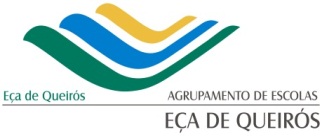 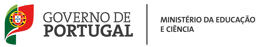 